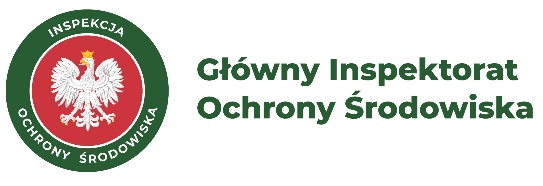 Centralne Laboratorium Badawczetel. +48 22 651 07 07 wew. 4052 e-mail: sekretariatclb@gios.gov.pl ul. Bartycka 110 A, 00 – 716 WarszawaZałącznik nr 3 do zapytania ofertowego  ……..….……………. r.                       (miejscowość, data) ………………………………..…………..(Nazwa Wykonawcy)………………………………………..…..(adres)………………………..(NIP)………………………..(Regon)………………………..(osoba do kontaktu)……………………….(e-mail, tel. osoby do kontaktu)FORMULARZ OFERTOWYW odpowiedzi na zapytanie ofertowe pn.: „Zakup wraz z dostawą i wniesieniem końcówek do pipet automatycznych do Oddziałów Centralnego Laboratorium Badawczego GIOŚ”, znak sprawy: ……………z dnia ……………………Oferuję wykonanie przedmiotu zamówienia pn: Zakup wraz z dostawą i wniesieniem końcówek do pipet automatycznych do Oddziałów Centralnego Laboratorium Badawczego GIOŚ:Zadanie II – Część II Końcówki współpracujące z pipetami firmy GILSON, przeznaczone do dawkowania roztworów wodnych.(nazwa postępowania)Cena oferty za realizację całości niemniejszego zamówienia wynosi: brutto ……………..………….. zł (słownie: ………………………………………….…. złotych)*Wybór mojej oferty będzie prowadzić do powstania u Zamawiającego obowiązku podatkowego w  odniesieniu do  …………….………………………… (należy podać nazwę/rodzaj towaru lub usługi, których dostawa lub świadczenie będzie prowadzić do jego powstania), których wartość bez kwoty podatku wynosi ……………..……….. zł*.*Wykonawca wypełnia o ile dotyczy – w przypadku, gdy VAT rozlicza nabywca (GIOŚ), a Wykonawca otrzymuje kwotę wynagrodzenia netto (wewnątrzwspólnotowe nabycie towarów, mechanizm odwróconego obciążenia, import usług lub import towarów).Oświadczam, że zapoznałem się z treścią zapytania ofertowego dla niniejszego zamówienia i nie wnoszę do niej zastrzeżeń;Gwarantuję wykonanie całości niniejszego zamówienia, zgodnie z treścią zapytania ofertowego wraz z załącznikami;Oferuję wykonanie / zrealizowanie przedmiotu zamówienia w terminie ……..…….. (wskazać)Oświadczam, że ważność niniejszej oferty wynosi 30 dni, od upływu terminu składania ofert;Oferuję gwarancję na okres ……… (jeśli dotyczy)Oferuję: ……………….. (inne warunki, jeśli dotyczy)Oświadczam, że wypełniłem obowiązki informacyjne przewidziane w art. 13 lub art. 14 RODO wobec osób fizycznych, od których dane osobowe bezpośrednio lub pośrednio pozyskałem w celu ubiegania się o udzielenie zamówienia publicznego w niniejszym postępowaniu.* * W przypadku gdy Wykonawca nie przekazuje danych osobowych innych niż bezpośrednio jego dotyczących lub zachodzi wyłączenie stosowania obowiązku informacyjnego, stosownie do art. 13 ust. 4 lub art. 14 ust. 5 RODO treści oświadczenia Wykonawca nie składa (usunięcie treści oświadczenia np. przez jego wykreślenie).Akceptuję bez zastrzeżeń, wzór zamówienia przedstawiony w załączniku nr 4 do zapytania ofertowego, w tym warunki płatności tam określone. …………………………………………………..Data, podpis i pieczęć wykonawcy lub osoby upoważnionej